Publicado en  el 07/05/2015 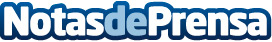 La confianza de los españoles sobre la situación general del país alcanzó la nota más alta en el mes de abrilDatos de contacto:Nota de prensa publicada en: https://www.notasdeprensa.es/la-confianza-de-los-espanoles-sobre-la_1 Categorias: Nacional Finanzas http://www.notasdeprensa.es